ফরম-২১ 16(৩)(ধ)  দ্রষ্টব্য] 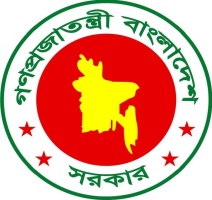 গণপ্রজাতন্ত্রী বাংলাদেশ সরকারবস্ত্র অধিদপ্তরবন্ড লাইসেন্সে এইচ এস কোড সংযোজনের সুপারিশের আবেদন ফরম      আমি/আমরা এই মর্মে অঙ্গীকার করিতেছি যে, উপরে বর্ণিত তথ্যাবলি সত্য ও সঠিক। কোনো তথ্য অসত্য প্রমাণিত হইলে আইন অনুযায়ী যে শাস্তি আরোপ করা হইবে, তাহা মানিয়া লইতে বাধ্য থাকিব।         নাম:সীল স্বাক্ষর:তারিখ:					             পদবী :মোবাইল নম্বর:সংযুক্তি বিঃ দ্রঃ আবেদনপত্রের সহিত সংযুক্ত ফটোকপিগুলি প্রতিষ্ঠানের ব্যবস্থাপনা পরিচালক বা ব্যবস্থাপনা অংশীদার বা স্বত্বাধিকারী বা ক্ষমতাপ্রাপ্ত  কর্তৃপক্ষ কর্তৃক সত্যায়িত হইতে হইবে। এবং ব্যাংক সংশ্লিষ্ঠ সকল কাগজপএ ব্যাংক কর্তৃপক্ষ কর্তৃক সত্যায়িত হইতে হইবে।১.          শিল্প প্রতিষ্ঠানের নাম:শিল্প প্রতিষ্ঠানের নাম:শিল্প প্রতিষ্ঠানের নাম:শিল্প প্রতিষ্ঠানের নাম:শিল্প প্রতিষ্ঠানের নাম:শিল্প প্রতিষ্ঠানের নাম:শিল্প প্রতিষ্ঠানের নাম:শিল্প প্রতিষ্ঠানের নাম:শিল্প প্রতিষ্ঠানের নাম:শিল্প প্রতিষ্ঠানের নাম:শিল্প প্রতিষ্ঠানের নাম:২.ঠিকানা (ক) অফিস: বাড়ী/প্লট/হোল্ডিং নং- ঠিকানা (ক) অফিস: বাড়ী/প্লট/হোল্ডিং নং- ঠিকানা (ক) অফিস: বাড়ী/প্লট/হোল্ডিং নং- ঠিকানা (ক) অফিস: বাড়ী/প্লট/হোল্ডিং নং- ঠিকানা (ক) অফিস: বাড়ী/প্লট/হোল্ডিং নং- ঠিকানা (ক) অফিস: বাড়ী/প্লট/হোল্ডিং নং- ঠিকানা (ক) অফিস: বাড়ী/প্লট/হোল্ডিং নং- ঠিকানা (ক) অফিস: বাড়ী/প্লট/হোল্ডিং নং- ঠিকানা (ক) অফিস: বাড়ী/প্লট/হোল্ডিং নং- ঠিকানা (ক) অফিস: বাড়ী/প্লট/হোল্ডিং নং- ঠিকানা (ক) অফিস: বাড়ী/প্লট/হোল্ডিং নং- গ্রাম/সড়ক নং/ এলাকা: গ্রাম/সড়ক নং/ এলাকা: গ্রাম/সড়ক নং/ এলাকা: গ্রাম/সড়ক নং/ এলাকা: গ্রাম/সড়ক নং/ এলাকা: গ্রাম/সড়ক নং/ এলাকা: গ্রাম/সড়ক নং/ এলাকা: গ্রাম/সড়ক নং/ এলাকা: গ্রাম/সড়ক নং/ এলাকা: গ্রাম/সড়ক নং/ এলাকা: গ্রাম/সড়ক নং/ এলাকা: থানা/উপজেলা: থানা/উপজেলা: থানা/উপজেলা: থানা/উপজেলা: থানা/উপজেলা: থানা/উপজেলা: শহর/জেলা: শহর/জেলা: শহর/জেলা: শহর/জেলা: শহর/জেলা: ফোন: ফোন: ফ্যাক্স:ফ্যাক্স:ফ্যাক্স:ফ্যাক্স:ফ্যাক্স:ফ্যাক্স:ই-মেইল: ই-মেইল: ই-মেইল: (খ) কারখানা: বাড়ী/প্লট/হোল্ডিং নং- (খ) কারখানা: বাড়ী/প্লট/হোল্ডিং নং- (খ) কারখানা: বাড়ী/প্লট/হোল্ডিং নং- (খ) কারখানা: বাড়ী/প্লট/হোল্ডিং নং- (খ) কারখানা: বাড়ী/প্লট/হোল্ডিং নং- (খ) কারখানা: বাড়ী/প্লট/হোল্ডিং নং- (খ) কারখানা: বাড়ী/প্লট/হোল্ডিং নং- (খ) কারখানা: বাড়ী/প্লট/হোল্ডিং নং- (খ) কারখানা: বাড়ী/প্লট/হোল্ডিং নং- (খ) কারখানা: বাড়ী/প্লট/হোল্ডিং নং- (খ) কারখানা: বাড়ী/প্লট/হোল্ডিং নং- গ্রাম/সড়ক নং/ এলাকা: গ্রাম/সড়ক নং/ এলাকা: গ্রাম/সড়ক নং/ এলাকা: গ্রাম/সড়ক নং/ এলাকা: গ্রাম/সড়ক নং/ এলাকা: গ্রাম/সড়ক নং/ এলাকা: গ্রাম/সড়ক নং/ এলাকা: গ্রাম/সড়ক নং/ এলাকা: গ্রাম/সড়ক নং/ এলাকা: গ্রাম/সড়ক নং/ এলাকা: গ্রাম/সড়ক নং/ এলাকা: থানা/উপজেলা: থানা/উপজেলা: থানা/উপজেলা: থানা/উপজেলা: থানা/উপজেলা: থানা/উপজেলা: থানা/উপজেলা: শহর/জেলা: শহর/জেলা: শহর/জেলা: শহর/জেলা: ফোন: ফোন: ফোন: ফ্যাক্স:ফ্যাক্স:ফ্যাক্স:ফ্যাক্স:ফ্যাক্স:ফ্যাক্স:ই-মেইল: ই-মেইল: ৩.  আই আর সি তে  উল্লিখিত আমদানি সত্ত্বের পরিমাণ  আই আর সি তে  উল্লিখিত আমদানি সত্ত্বের পরিমাণ  আই আর সি তে  উল্লিখিত আমদানি সত্ত্বের পরিমাণ  আই আর সি তে  উল্লিখিত আমদানি সত্ত্বের পরিমাণসংশোধনসংশোধনসংশোধনসংশোধনসংশোধনসংশোধনসংশোধন4.নিবন্ধন সনদ নম্বর ও তারিখ:নিবন্ধন সনদ নম্বর ও তারিখ:নিবন্ধন সনদ নম্বর ও তারিখ:নিবন্ধন সনদ নম্বর ও তারিখ:নিবন্ধন সনদ নম্বর ও তারিখ:নিবন্ধন সনদ নম্বর ও তারিখ:নিবন্ধন সনদ নম্বর ও তারিখ:নিবন্ধন সনদ নম্বর ও তারিখ:নিবন্ধন সনদ নম্বর ও তারিখ:নিবন্ধন সনদ নম্বর ও তারিখ:নিবন্ধন সনদ নম্বর ও তারিখ:5.শিল্প উপখাত:শিল্প উপখাত:শিল্প উপখাত:শিল্প উপখাত:শিল্প উপখাত:শিল্প উপখাত:শিল্প উপখাত:শিল্প উপখাত:শিল্প উপখাত:শিল্প উপখাত:শিল্প উপখাত:6. পূর্বে কারখানায় সংস্থাপিত মেশিনারিজ এর বিবরণ: পূর্বে কারখানায় সংস্থাপিত মেশিনারিজ এর বিবরণ: পূর্বে কারখানায় সংস্থাপিত মেশিনারিজ এর বিবরণ: পূর্বে কারখানায় সংস্থাপিত মেশিনারিজ এর বিবরণ: বর্তমান কারখানায় সংস্থাপিত মেশিনারিজ এর বিবরণ: বর্তমান কারখানায় সংস্থাপিত মেশিনারিজ এর বিবরণ: বর্তমান কারখানায় সংস্থাপিত মেশিনারিজ এর বিবরণ: বর্তমান কারখানায় সংস্থাপিত মেশিনারিজ এর বিবরণ: বর্তমান কারখানায় সংস্থাপিত মেশিনারিজ এর বিবরণ: বর্তমান কারখানায় সংস্থাপিত মেশিনারিজ এর বিবরণ: বর্তমান কারখানায় সংস্থাপিত মেশিনারিজ এর বিবরণ:মেশিনারিজের নামসংখ্যাসংখ্যাসংখ্যামেশিনারিজের নামমেশিনারিজের নামমেশিনারিজের নামমেশিনারিজের নামমেশিনারিজের নামমেশিনারিজের নামসংখ্যা7.কারখানায় উৎপাদিত পণ্যের বিবরণ: কারখানায় উৎপাদিত পণ্যের বিবরণ: কারখানায় উৎপাদিত পণ্যের বিবরণ: কারখানায় উৎপাদিত পণ্যের বিবরণ: কারখানায় উৎপাদিত পণ্যের বিবরণ: কারখানায় উৎপাদিত পণ্যের বিবরণ: কারখানায় উৎপাদিত পণ্যের বিবরণ: কারখানায় উৎপাদিত পণ্যের বিবরণ: কারখানায় উৎপাদিত পণ্যের বিবরণ: কারখানায় উৎপাদিত পণ্যের বিবরণ: কারখানায় উৎপাদিত পণ্যের বিবরণ: 8.কারখানায় ব্যবহার করা হইবে এমন কাঁচামালের বিবরণ: (প্রয়োজনে প্রতিষ্ঠানের প্যাডে আলাদাভাবে সংযুক্ত করিতে হইবে) কারখানায় ব্যবহার করা হইবে এমন কাঁচামালের বিবরণ: (প্রয়োজনে প্রতিষ্ঠানের প্যাডে আলাদাভাবে সংযুক্ত করিতে হইবে) কারখানায় ব্যবহার করা হইবে এমন কাঁচামালের বিবরণ: (প্রয়োজনে প্রতিষ্ঠানের প্যাডে আলাদাভাবে সংযুক্ত করিতে হইবে) কারখানায় ব্যবহার করা হইবে এমন কাঁচামালের বিবরণ: (প্রয়োজনে প্রতিষ্ঠানের প্যাডে আলাদাভাবে সংযুক্ত করিতে হইবে) কারখানায় ব্যবহার করা হইবে এমন কাঁচামালের বিবরণ: (প্রয়োজনে প্রতিষ্ঠানের প্যাডে আলাদাভাবে সংযুক্ত করিতে হইবে) কারখানায় ব্যবহার করা হইবে এমন কাঁচামালের বিবরণ: (প্রয়োজনে প্রতিষ্ঠানের প্যাডে আলাদাভাবে সংযুক্ত করিতে হইবে) কারখানায় ব্যবহার করা হইবে এমন কাঁচামালের বিবরণ: (প্রয়োজনে প্রতিষ্ঠানের প্যাডে আলাদাভাবে সংযুক্ত করিতে হইবে) কারখানায় ব্যবহার করা হইবে এমন কাঁচামালের বিবরণ: (প্রয়োজনে প্রতিষ্ঠানের প্যাডে আলাদাভাবে সংযুক্ত করিতে হইবে) কারখানায় ব্যবহার করা হইবে এমন কাঁচামালের বিবরণ: (প্রয়োজনে প্রতিষ্ঠানের প্যাডে আলাদাভাবে সংযুক্ত করিতে হইবে) কারখানায় ব্যবহার করা হইবে এমন কাঁচামালের বিবরণ: (প্রয়োজনে প্রতিষ্ঠানের প্যাডে আলাদাভাবে সংযুক্ত করিতে হইবে) কারখানায় ব্যবহার করা হইবে এমন কাঁচামালের বিবরণ: (প্রয়োজনে প্রতিষ্ঠানের প্যাডে আলাদাভাবে সংযুক্ত করিতে হইবে) কাঁচামালের নাম:কাঁচামালের নাম:কাঁচামালের নাম:কাঁচামালের নাম:কাঁচামালের নাম:আমদানিকৃত কাঁচামাল এইচ এস কোড নম্বর:আমদানিকৃত কাঁচামাল এইচ এস কোড নম্বর:আমদানিকৃত কাঁচামাল এইচ এস কোড নম্বর:আমদানিকৃত কাঁচামাল এইচ এস কোড নম্বর:আমদানিকৃত কাঁচামাল এইচ এস কোড নম্বর:আমদানিকৃত কাঁচামাল এইচ এস কোড নম্বর:প্রয়োজনীয় কাগজপত্রদাখিল করা হইয়াছে (অনুগ্রহ করিয়া   দিন)দাখিল করা হইয়াছে (অনুগ্রহ করিয়া   দিন)প্রয়োজনীয় কাগজপত্রহ্যাঁনা(ক) প্রতিষ্ঠানের প্যাডে আবেদনপত্র; (নমুনা ফরম-২২); (খ) নির্ধারিত পূরণকৃত  ফরম ( অধিদপ্তরের ওয়েবসাইট বা ওয়ান স্টপ সার্ভিস এর ডেস্ক হইতে ফর্মটি ‘বিনামূল্যে’ পাওয়া যাইবে);(গ) বন্ড লাইসেন্স-এর ফটোকপি;(ঘ) এইচ.এস কোডসহ কাঁচামালের তালিকা;(ঙ) এনটাইটেলমেন্ট পেপারসহ এডহক বা নিয়মিত আই আর সি সুপারিশপত্রের ফটোকপি;(চ) আমদানি নিবন্ধন সনদ-এর ফটোকপি (আইআরসি পাশবইসহ);(ছ) রপ্তানি নিবন্ধন সনদ -এর ফটোকপি (ইআরসি);(জ) ব্যাংক কর্তৃক প্রদত্ত আর্থিক স্বচ্ছলতার প্রত্যয়নপত্রের ফটোকপি;  (ঝ) আয়কর প্রত্যয়নপত্রের ফটোকপি;(ঞ) তফসিল-1 অনুযায়ী নির্ধারিত ফি’ পরিশোধ (কোড নং-১-৪১৩১-০০০১-১৮১৬) সংক্রান্ত ট্রেজারি চালানের মূলকপি।